به نام خداوند جان و خرد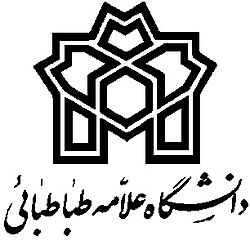 معاونت پژوهشیمدیریت همکاریهای علمی بینالمللیفرم درخواست برگزاری همایش بینالمللی تاریخ درخواست:  ...................................درخواست برگزاری همایش .......................................................................................................................................................................................................................... در تاریخ...................................... به تصویب اعضای زیر رسید.محل امضاء:1 : مشخصات عمومیعنوان همایش:عنوان همایش:Title of the Conference: Title of the Conference: نام دانشکده / پژوهشکده: گروه/ های آموزشی:نام دانشکده / پژوهشکده: گروه/ های آموزشی:نام و نام خانوادگی رئیس همایش:مرتبه علمی:آخرین مدرک تحصیلی:شماره تماس: ایمیل:نام و نام خانوادگی رئیس همایش:مرتبه علمی:آخرین مدرک تحصیلی:شماره تماس: ایمیل:نام و نام خانوادگی دبیر علمی همایش:مرتبه علمی: آخرین مدرک تحصیلی:شماره تماس: ایمیل:نام و نام خانوادگی دبیر علمی همایش:مرتبه علمی: آخرین مدرک تحصیلی:شماره تماس: ایمیل:نام و نام خانوادگي دبير اجرایی همایش:مرتبه علمی:آخرین مدرك تحصيلي:شماره تماس : ایمیل:نام و نام خانوادگي دبير اجرایی همایش:مرتبه علمی:آخرین مدرك تحصيلي:شماره تماس : ایمیل:تاريخ برگزاري: تاريخ برگزاري: مدت  زمان: مدت  زمان: نام شهر و محل برپايي:  نام شهر و محل برپايي:  نشانی دبیرخانه: نشانی دبیرخانه: وب سایت:وب سایت:2) بیان اهداف و ضرورت برگزاری همایش  3) بیان محورهای اصلی و تخصصی همایش4) بيان سوابق برگزاري همايش در دوره ها و يا سالهاي گذشته توسط سازمان/ شركت / دستگاه برگزار كننده: (مرتبط و  غیر مرتبط با موضوع)4) بيان سوابق برگزاري همايش در دوره ها و يا سالهاي گذشته توسط سازمان/ شركت / دستگاه برگزار كننده: (مرتبط و  غیر مرتبط با موضوع)4) بيان سوابق برگزاري همايش در دوره ها و يا سالهاي گذشته توسط سازمان/ شركت / دستگاه برگزار كننده: (مرتبط و  غیر مرتبط با موضوع)4) بيان سوابق برگزاري همايش در دوره ها و يا سالهاي گذشته توسط سازمان/ شركت / دستگاه برگزار كننده: (مرتبط و  غیر مرتبط با موضوع)4) بيان سوابق برگزاري همايش در دوره ها و يا سالهاي گذشته توسط سازمان/ شركت / دستگاه برگزار كننده: (مرتبط و  غیر مرتبط با موضوع)4) بيان سوابق برگزاري همايش در دوره ها و يا سالهاي گذشته توسط سازمان/ شركت / دستگاه برگزار كننده: (مرتبط و  غیر مرتبط با موضوع)4) بيان سوابق برگزاري همايش در دوره ها و يا سالهاي گذشته توسط سازمان/ شركت / دستگاه برگزار كننده: (مرتبط و  غیر مرتبط با موضوع)ردیفعنوان همايشسطح همایشبینالمللی/ملیتاريخ برگزاريمكان برگزاريبرگزارکنندهتعدادشركت كنندگان1234567895) بيان سوابق  همايشهاي برگزار شده در دوره های پیش؛  در ارتباط  با  موضوع همايش يادشده توسط دانشکده/ پژوهشکده و گروه آموزشی مربوطه:5) بيان سوابق  همايشهاي برگزار شده در دوره های پیش؛  در ارتباط  با  موضوع همايش يادشده توسط دانشکده/ پژوهشکده و گروه آموزشی مربوطه:5) بيان سوابق  همايشهاي برگزار شده در دوره های پیش؛  در ارتباط  با  موضوع همايش يادشده توسط دانشکده/ پژوهشکده و گروه آموزشی مربوطه:5) بيان سوابق  همايشهاي برگزار شده در دوره های پیش؛  در ارتباط  با  موضوع همايش يادشده توسط دانشکده/ پژوهشکده و گروه آموزشی مربوطه:5) بيان سوابق  همايشهاي برگزار شده در دوره های پیش؛  در ارتباط  با  موضوع همايش يادشده توسط دانشکده/ پژوهشکده و گروه آموزشی مربوطه:5) بيان سوابق  همايشهاي برگزار شده در دوره های پیش؛  در ارتباط  با  موضوع همايش يادشده توسط دانشکده/ پژوهشکده و گروه آموزشی مربوطه:5) بيان سوابق  همايشهاي برگزار شده در دوره های پیش؛  در ارتباط  با  موضوع همايش يادشده توسط دانشکده/ پژوهشکده و گروه آموزشی مربوطه:ردیفعنوان همايشسطح همایشبینالمللی/ملیتاريخ برگزاريمكان برگزاريبرگزارکنندهتعدادشركت كنندگان1234567896) خروجی و مستند سازی مقالات ارائه شده در همایش6) خروجی و مستند سازی مقالات ارائه شده در همایش6) خروجی و مستند سازی مقالات ارائه شده در همایشردیفعنوان فصلنامه یا مجلهتاريخ انتشارتاريخ انتشارنمایه ها :ISIISCScopusScholarو دیگر نمایه ها (نام ببرید)چکیده/ مقاله کامل1234567897) حمایت کنندگان همایش7) حمایت کنندگان همایشردیفنام سازمان/ شركت/ دستگاهنام سازمان/ شركت/ دستگاهموضوع فعاليت / مأموريتنامرئيس/ مديرعامل دستگاهدولتي/ غيردولتي1234567898) اعضای کمیته علمی8) اعضای کمیته علمیردیفنام و نام خانوادگی نام و نام خانوادگی سمت دانشگاهیرشته تحصيليمرتبه علمیشماره تماس12345678910111213ردیفنام و نام خانوادگیسمت دانشگاهیرشته تحصيليمرتبه علمیشماره تماس12345679) اعضای کمیته اجرایی10) گروه های مخاطب همایش (مدعوین و شرکتکنندگان)10) گروه های مخاطب همایش (مدعوین و شرکتکنندگان)10) گروه های مخاطب همایش (مدعوین و شرکتکنندگان)پیش بینی تعداد شرکت کنندگانپیش بینی تعداد شرکت کنندگانمبلغ پیشنهادی ثبت نام برای افراد عادیمبلغ پیشنهادی ثبت نام برای افراد عادیمبلغ  ثبت نام پیشنهادی برای دانشجویانمبلغ  ثبت نام پیشنهادی برای دانشجویانمخاطب اصلي همايشمسئولين دستگاههاي اجرايي اساتيد دانشگاهكارمندان دولتي    دانشجويان  بخش خصوصی  سایر:مسئولين دستگاههاي اجرايي اساتيد دانشگاهكارمندان دولتي    دانشجويان  بخش خصوصی  سایر:مسئولين دستگاههاي اجرايي اساتيد دانشگاهكارمندان دولتي    دانشجويان  بخش خصوصی  سایر:اجرای  برنامه های  جانبی در کنار همایش( شامل نمایشگاه، کارگاه آموزشی و مواردی دیگر)11) نحوه ارائه تبلیغات و اطلاع رسانی در خصوص همایشتبلیغات رسانه ای و تلویزیونی تأسیس وب سایت اینترنتیتوزیع  پوستر تبلیغاتی ساير:تبلیغات رسانه ای و تلویزیونی تأسیس وب سایت اینترنتیتوزیع  پوستر تبلیغاتی ساير:12) نام کشورهایی که در همایش حضور خواهند یافت13) نامها و عناوین مهمان‌هاي خارجي از کشورهای شرکت کننده در همایش14) پیشبینی هزینههای همایشجمع کل هزینه هاجمع کل هزینه هاتأمين از دیگر منابع با ذكر درصدتأمين از دیگر منابع با ذكر درصدپرداخت توسط دانشگاه با ذكر درصدپرداخت توسط دانشگاه با ذكر درصد15) پیش بینی برنامه های گردشگری15) پیش بینی برنامه های گردشگریرديفشهرشهرتاريخجاذبه های گردشگری و تاریخیمحل اقامت1234567رديفنام و نام خانوادگیسمت دانشگاهیامضاء1رئیس همایش2دبير علمی همایش3دبیر اجرایی همایش4دکتر ماندانا تیشه یارمدیر همکاری های علمی بینالمللی